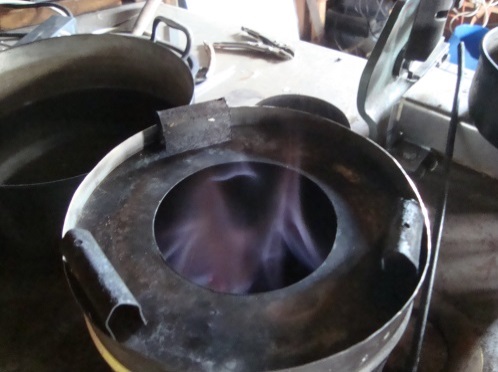 5 mm sewage- mud/wastepaper into The Peko Pe , same color during the whole process about 50 minutes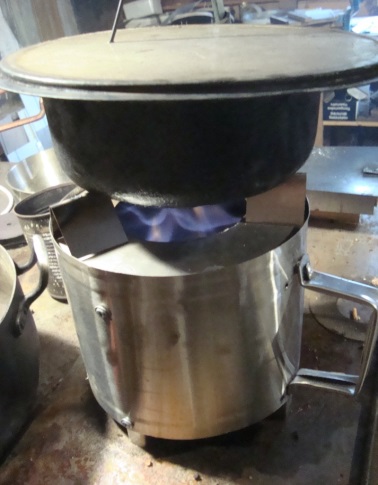 WTB 3 liter, 600 gr. sewage-mud/wastepaper 18 minutes   from 8 to 100 C˚    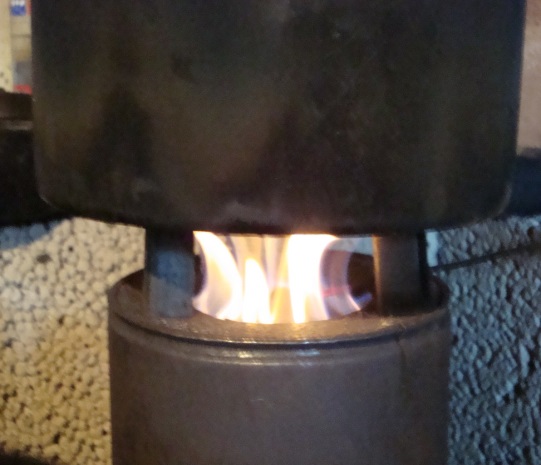 WTB 3 liter, 600gr wood-pellets 13 minutes  from 10 t0 m100 C˚